We will still be available to offer advice and guidance at any time, please feel to contact us and speak to the duty workerمونږ به تل موجود یوستاسو لارښونی او مشوری لپاره، تاسو کولای شې چه زمونږ کارکوونکو سره اړیکه او یا خبری وکړی18plus Leaving Care Teamد 18 کالود پریښودلو تیم East KentThistley HillMelbourne AvenueDoverKentCT16 2JH03000 41070118plus Leaving Care Teamد 18 کالود پریښودلو تیم North West KentWorrall House30 Kings Hill AvenueWest MallingKentME19 4AE03000 421124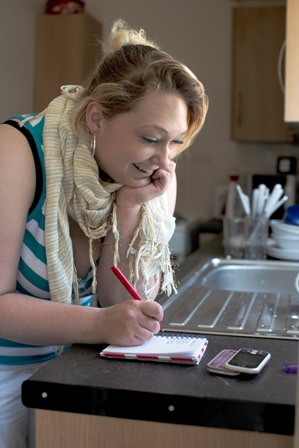 IntroductionمعرفیAt the age of 21 (or 24 if in higher education) the support you receive from 18plus will come to an end.هغه مرسته چی 18کالو تیم څښه ترلاسه کوی په 21 کلنی کی (24 کلنی که په لوړو زده کړه کی) پای ته رسیږی.With this in mind we recognise that taking responsibility for yourself can be worrying but equally an exciting time. دا په پام کی مونږ پوهیږو چی مسولیت اخستل د اندیښنی وړوی خو کولای شی چی په زړه پوری هم وی.Young people who use the service have informed us that there are 4 main areas that they need help with. هغه ځوانان چی دخدماتو څښه ګته اخلی مونږ تې ویلی چې په 4 برخو کی مرسته اړتیا لریHealthروغتیاHousingکورMoney managementدپیسو مدیریتPlease keep your pack in a safe place. مهربانی وکړی خپل پانی صحیحی ځی کی وساتیWe hope that you will find our pack useful and wish you every success in your futureمونږ هیله کوه چې دا پاڼی ګتوړه وې او ستاسو د بریالیتوب په هیله په راتلونکی کیYour Useful contactsستاسو ګټوړی اړیکیEducation & employmentزده کړه او کارEducation زده کړهThere are many ways to gain free advice & financial help from the government to support you with learning costs. Help may also be available for childcare.ددولت لخوا د زده کړی لګښت لپاره ډیری د مشوره او مالی مرستی شتهDrop into 18plus د 18 کالوتیم سره وګوریIf you leave us at 21 and you go back into full time education before your 25th birthday, you could be eligible for our support.که تاسو په 21 کلنی که مونږ پریږدی او بیا بیرته پوره زده کړه پیل کوی مښکی له دی چی 25 کلن شی، کیدای شی چه تاسو زمونږ مرسته ته مستحق شی.Employment کارJob centre - Helps you find work & give you financial support when looking.دکار مونډلو مرکز- تاسو سره د کار مونډلو او مالی مرسته کیVolunteering داوطلبانه کارVolunteering is an excellent way of building your skills. داوطلبانه کار ډیره ښه لاره ده د مهارتونو ودانې لپارهIf you would like more information visit.	که ډیرو معلوماتو ته اړتیا لری نو وګوری:www.do-it.org.uk or www.volunteering.orghealthروغتیاSexual Healthجنسی روغتیا It is important that you look after yourself by ensuring that you and your partner practice safe sex. دا ډیره مهمه ده چه تاسو د خپل ځان پاملرنه وکړی تر سو تاسو او ستاسو ملګری په صحی طریقه جنسی تماس ونیسیFor information on sexual health a good place to start is: ښه ځای دډیرو معلوماتو دجنسی روغتیا په اړه دی:Feeling Down? ښه احساس نلریIf you are having a stressful time and you are not feeling yourself there are people you can talk to. A good place to start is:که تاسو فشار لاندی یاست او ښه احساس نلری نو خلک شته چی کمک وغواړی. ښه ځای دی:HealthروغتیاYour health is very important. Our health effects how we feel and our ability to perform day to day tasks. If you are worried about your health it is important that you seek support from a Doctor or a trained specialist who will be able to help you.ستاسو روغتیا ډیره مهمه ده. زمونږ روغتیا حالت تاڅیر لری زمونږ په احساس او توان باندی د هره ورځ په کارونو ترسره کولو کې. دا ډیره مهمه ده چی تاسو مرسته وغواړی له داکتر یا روزل شوې متخصص څښه که تاسو اندیښنه لری د خپل روغتیا په اړه.In emergencies call 999 Non emergencies call NHS Direct on 111په عاجل حالت کی 999 ته ټیلیفون وکړی په غیر عاجل کی ان اه اس مستقیم شمیره 111اړیکه ونیسې.	Make sure that you are registered with a local GP and dentist.باید ځان خپل محلی داکتر جی پی او د غاښو داکتر سره ثپت کړېAlcohol and Drugs: If you need support with alcohol or drug addiction or general  advice a good place to start is your local doctors or:الکول او نشې توکو: که تاسو دالکول یا نشې توکو په اړه مرسته ته اړتیا لړی نو ښه ځای د عمومی مشوری لپاره ستاسو محلی داکتر دی.www.turning-point.co.uk National health & social care providerملی روغتیا او ټولنیزو پاملرنه خدمتwww.talktofrank.com - 0800776600Confidential help & advice for anyone concerned about drug useمحرم مشوره او مرسته هغو لپاره چی اندیښنه لری د نشې توکو په استعمالwww.alcoholics-anonymous.org.uk- 0845 769 7555 support and advice with issues around alcohol مشوره او مرسته د الکول په اړهTop tips سر ټکی Seek advice sooner rather than laterزر مشوره واخلی صبر مه کوېEat well and a variety of foodsخه خوراک کوی او هره خواړه خورېExercise as much as you canڅومره چی کولای شې تمرین وکړیBudgetبودیجهBudgetبودیجهHousingکور Know your rights and responsibilities: In order to maintain a tenancy agreement it is important that you know your rights and responsibilities. These will be given to you as part of the terms and conditions of you renting the accommodation. خپل حقوقو او مسلیتونوپه اړه پوهیږی: ددی لپاره چی د کور قرارداد وساتې ضروری دی چه خپل حقوقو او مسولیتونو باندی پوه شې. دا به تاسو ته درکول کیږی د کور د کرایه ورکولوپه وقت کې د شرطونو په برخه کی.Issues with housing: Do be aware that if you break the conditions of your tenancy, your landlord (or the Council) can start eviction proceedings against you.  This begins with issuing a S21 asking you to leave and may result in you being summoned to court.مهمی موضوعګانی دکور په اړه: باخبره وسې که تاسو د کور قرارداد کوم شرط مات کې نو تاسو پر خلاف د کور شړلو پروسه پیل کیږی د کور خاوند (یا کنسل) لخوا. په حال کې د اس 21 صادرول پیل کیږی تاسود کور ځخه شړی او کیدای شی چی محکمه ته احضار شی.Reasons for eviction: شړلو دلایل Non payment of rent—make sure you pay your top-up if necessary and provide all relevant details to claim your Housing Benefit. If your Housing Benefit stops for any reason, it is essential to sort this immediately.  If you work, you will be responsible for paying your rent and Council Tax.کور کرایه نه ورکول – که اړتیا وی نو تاسو د خپل کرایه ورکړی او هر څه ته چی د کور د کرایه مرسته ته اړتیا وی هغه برابر کړی. اوکه ستاسو کور کرایه مرسته په څه وجه دریږی، نو مهمه ده چه زر تر زر حل کی. که تاسو کار کوی، نو تاسو باید د کور کرایه او کنسل مالیه پخپله وړکړی. Behaviour—anti-social behaviour won’t be tolerated.  Respect your neighbours and they will respect you.سلوک – بد سلوک تولڼه سره د منولو ور ندی. ګونډیانو ته درناوی کوی تر سو هغوی هم تاسو ته درناوی وکړی.Criminal Damage—Any damage to your home is your responsibility, regardless of who did it.جنایې زیان – هر خرابی ستاسو په کور کی ستاسو مسولیت دی، هر څوک چی کړې.Landlords value good tenants.  If there are no problems, they will want to keep you there as long as possible.کور خاوند خه کرایه دار ته ارزښت ورکې. که څه مشکل نوی، هغوی غواړی چه تاسو وساتی تر سوپوری چی امکان لری.If evicted for any of these reasons, the council are likely to find you INTENTIONALLY HOMELESS—this means they no longer have a duty to house you! که په څه وجه شړل کیږی ، نو کنسل احتمال لری چه فکر وکړی چی تاسو په قصده بی کوره شوی یاست داددی معنی ورکوی چی د هغوی دنده ندی چی تاسو ته کور در کړی.Housingکور Top tips سر ټکې  It is important that you take steps to keep your self safe in your homeدادیړه مهمه ده چه ګامونه پورته کړی دخپل خوندی ساتلو لپاره په کور کی If you are a smoker Take care with butts and hot ash. که تاسو سګرت سږی نو لرګی او ګرم ایرو سره پام کوی Rented properties must have fire alarms fitted.کرایه شوی کورونه باید داورلګیدنی خبرداری ولری Check fire alarms once a week.داورلګیدنی خبرداری هر هفته وګوری Check Gas safety certificates are up to date.د ګاز خوندیتوب سند نیټه صحیحی وی Take care when cooking don’t leave things unattendedد پخلی پخهولو کی پاملرنه لری اوشیان یوازی مه پریږدی Don’t overload socketsساکتونو باندی فشار مه راوړی Use candles carefully and don’t leave them unattendedد شمع نه په صحیحی ټوګه کار اخلې او یوازی مه پریږدېMaking a complaint: شکایت کولIf talking through issues with your housing provider fails, it is your right to complain. A complaint is generally taken more seriously if it is in writing. Some organisations will support you with your complaint. For more information A good place to start is: دا دتاسو حق دی چی شکایت وکړی که دتاسو خبری د کور برابرونکی سره ناکامه کیږی. په عمومی ټوګه که شکایت په لیکولو یې نودیر سخته نیول کیږی. یوشمیر سازمانونه دی چی تاسو سره د تاسوشکایت به برخه مرسته کې. ډیرو معلوماتو لپاره ښه ځای دی: www.citizensadvice.org.ukorwww.lgo.org.uk 0300 061 0614 For making complaints against the councilد کنسل پرخلاف دشکایت کولوMoney Managementد پیسو مدیریت Keeping track of your money can be tricky but it is a  vital skill to develop. If you are not sure how to take control of your money, there are people and websites that can help you. دپیسو حساب سااتل کیدای شی چی ستونزمن وی خو ډیره حیاتی مهارت دی. که تاسو نه پوهیږی چی څنګه خپلی پیسی کنتورل کړی، خلک او ویب پانی شته د تاسو مرسته لپاره.Top Tips سر ټکی  Ensure your outgoings are not more than your income
مهمه ده چی مصرف د عوایدو څخه دیر نوی Know how much money you have to work with .
پوه شی چی څومره پیسی لری چی مصرف کی. Writing out a budget can help you to work out your out goings. بودیجی لیکل تاسو سره مرسته کوی چی څومره پیسی مصرف کړی. Make sure you get the best from your budget.ډاډ تر لاسه کړی چی بودیجی څخه غوړه استفاده وکړی.Contact Nameاړیکی نومNumberشمیرهContact Nameاړیکی نومNumberشمیرهwww.gov.ukInformation on courses, qualification & financial supportمعلومات د کورسونو، زده کړه او مالی مرستی په اړهwww.kentadulteducation.co.ukInfo on essential qualificationsمعلومات دمهمی زده کړه په اړهwww.learndirect.co.ukInfo on essential skills such as English & Mathsمعلومات د مهمی مهارتونو لکه انګلیسی او ریاضی په اړهwww.apprenticeships.org.ukInformation on apprenticeships training which is useful if you prefer to learn on the job.معلومات د کار روزنی په اړه که تاسو غواړی چی په کار کی زده کړه وکړیwww.cxk.org01233 645852Careers guidance, advice and work related learning for vulnerable young people and adults (including the National Careers Service)مسلکی ښونی مشوره او کار په اړه زدکړه هغې ځوانانو لپاره چی زیان منونکی وی(دملی مسلک د خدماتو په ګدون)Mental health & wellbeing services (Young Healthy Minds)دماغی ر وغتیا او هوساینی خدمت(ځوانانو روغ ذهنونه)Local newspapersمحلی ورځپانهwww.jobsite.co.ukwww.totaljobs.comwww.monster.co.ukJobs posted on the internetخپاره شوی کار په انټرنت کیAdvice on cv writingمشوره د کار مخینی په اړهYour local family planning & GUM clinicستاسو محلی فامیلی پلان کلینیک او ګم کلینیکwww.brook.org.uk 0808 802 1234Free & confidential sexual health advice for under 25’sوړیا او محرم جنسی روغتیا مشوره هغو لپاره چی عمری د 25 کالو نه کم ویwww.tht.org.uk 08451221200HIV & Sexual health informationاه ای وی او جنسی روغتیا معلوماتwww.samaritans.org 08457 909090One to one private supportیو په یو شخصی مرستهwww.mind.org.uk 0300 123 3393Advice and support with mental heath concernsمشوره او مرستهه د ماغی روغتیا اندیښنی په اړهwww.thesite.orgLots of general informationنور عمومی معلوماتwww.b-eat.co.ukWith advice around eating disorders مشوره د خوړلو ناروغی په اړهwww.nshn.co.ukSupport with self harmمرسته د ځان زیان لپارهOutgoingلګښتWeekly / Monthlyمیاشت/هفتهMortgage / Rentکرایه/کور قسطCouncil Tax د کنسل(شهر والی) مالیه Water rates  اوبو نرخ Sewage  ناولی اوبهGround rent / Service chargeځمکی کرایه/خدمت پیسیBuilding/Contents Insuranceودانې بیمهLife insurance / Pensionتقاعد/ژوند بیمهGas ګازElectric برق TV License تلویزون جواز TV, Internet & Phoneتلویزون، انترنت او ټلیفونTravel سفرFood خواړه Clothing کالی Childcare ماشوم پاملرنه Mobile Phone مبایل Other 1 نور1 Other 2 نور2 TOTAL ټول IncomeعوایدWeekly / Monthlyمیاشت/هفتهWages / Salary معاش Wages / Salary—Partner ملګری معاشJSA / ESA     - Please give me more inforIncome Support عوایدو مرسته Working Tax Creditsکارکولو مالیه مرستهChild Tax Creditsماشومانو مالیه مرستهChild Benefitماشومانو مرستهDLA      - Please give me more inforMaintenance / CSA      - Please give me more inforOtherنور TOTAL ټول Income عواید Outgoing  لګښت Total ټول www.centrepoint.org.ukwww.shelter.org.uk– 0808 800 4444information on housing and homelessnessمعلومات د کور بی کور په اړهwww.direct.gov.ukinformation on all types of housing and benefitsمعلومات دهر ډول کور او مرسته په اړهFinancial advice: مالی مشورهIf you feel things are getting out of hand or you want advice in a certain area of your finance. که تاسو احساس کوی چی څه تاسود لاسه زی یا غواړی مالی مشوره واخلی په کومه برخه کې.www.moneyadviceservice.org.ukwww.thesite.org General money management advice د پیسو اداری عمومی مشورهwww.citizensadvice.org.uk One to one money advice and supportیو په یو د پیسو مشوره ام مرستهwww.moneysavingexpert.comGeneral money saving tips and budget plannerعمومی بودیجی پلان او د پیسو ذ خیره چلBenefits: مرستیIt is important that you claim the benefits that suit your situation. For general advice, get the right support and  check your benefit entitlements.دیره مهمه دی چی هغه مرستی وغواړی چی تاسو لپاره دی. عمومی مشوره لپاره، درسته مرسته واخلی او خپل مرسته استحقاق وګوړی.www.gov.uk Advice on all benefit e.g. housing and council taxمشوره په ټولو مرستو کی لکه کنسل مالیه او کورJob centre کار موندلو مرکزAdvice on income support and other benefitsمشوره په عایدو مرستو کی او نورو مرستو کیDebt: پورIf you feel things are getting out of hand it is important that you seek support sooner rather than later. که تاسو احساس کوی چی څه ستاسو له لاسه زی نو مهمه ده چی مرسته وغواړی.Avoid payday lenders!پور ورکونکو څخه ډډه وکړی!www.nationaldebtline.co.uk  0808 808 4000How to manage money problemsڅنګه د پیسو ستونزو مدیریت وکړوwww.creditaction.org.ukMoney management siteد پیسو مدیریت پاڼه